STRUTTURA DIDATTICA SPECIALE DI LINGUE E LETTERATURE STRANIERE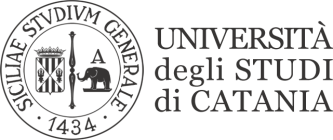                                                               RAGUSALINGUA E TRADUZIONE GIAPPONESE III SESSIONE      PROVA SCRITTA DEL 01/02/2021Matricola			EsitoY62000808............................55 /100 Ammesso all'orale previo superamento prova di recuperoY62001155.............................90 /100 SUPERATOY62001030.............................94/100 SUPERATOY62000570.............................55 /100 Ammesso all'orale previo superamento prova di recuperoY62000506.............................64 /100 SUPERATOY62000813.............................38 /100 insufficienteO91000307.............................78 /100 SUPERATOY62000845..............................66 /100 SUPERATOY62001094 ............................ 98 /100 SUPERATOY62000742..............................51 /100 insufficienteY62001200............................. 49 /100 insufficienteY62001142.............................   86/100 SUPERATOY62000918............................  78/100 SUPERATOY62000217............................  82/100 SUPERATOLINGUAGGI SETTORIALI E TRADUZIONE GIAPPONESE I SESSIONE    PROVA SCRITTA DEL 01/02/2021Matricola 			EsitoY62000502………………	69/100 SUPERATO658001847……………….	42/100 insufficiente LINGUA GIAPPONESE I CORSO DI LAUREA MAGISTRALE LM37I SESSIONE      PROVA SCRITTA DEL 01/02/2021Matricola			EsitoY63000222...........................64/100 SUPERATOData pubblicazione risultati02/02/2021